RECRUITMENT MONITORING 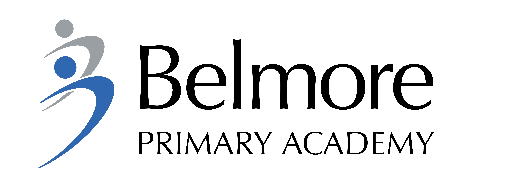 Belmore Primary Academy is committed to ensuring that applicants are selected based on their abilities relevant to the job. Completion of this section will help us to ensure that our policy and procedures are effective in avoiding discrimination and promoting equal opportunities in recruitment. The information you provide will be used for monitoring and statistical data purposes only and will not be seen by the short-listing panel. 
Please send this form with you’re the relevant application form in the post to the school or email to Mrs G Nagah gnagah@belmore.schoolYour InformationYour InformationPosition Applied ForReference (if applicable)Gender Male                Female                Prefer not to sayDate of birthDD / MM / YYYYEthnic Group – To which of these ethnic groups do you belong? (This is not a question about your nationality or place or birth, but your ethnic origins) PLEASE CIRCLE ONLY ONE OPTIONEthnic Group – To which of these ethnic groups do you belong? (This is not a question about your nationality or place or birth, but your ethnic origins) PLEASE CIRCLE ONLY ONE OPTIONWhiteBritish / English / Welsh / Scottish / Northern Irish / Irish / Gypsy or Irish Traveller / OtherMixed Groups White & Black Caribbean / White & Black African / White & Asian / OtherAsian / Asian BritishIndian / Pakistani / Bangladeshi / Chinese / Other Black / Black British African / Caribbean / Somali / Other Other Ethnic GroupArabic / Other / Prefer not to say ReligionSikh / Buddhist / Christian / Hindu / Humanist / Jewish / Muslim / Not Religious / Other / Prefer not to saySexual Orientation   Heterosexual / Straight / Bisexual / Gay Man / Gay Woman / Lesbian / Other /Prefer not to sayAge Band 16-24 / 25-34 / 35-44 / 45-54 / 55-64 / over 65Disability - The Equality Act (2010) defines a disabled person as someone with a 'physical or mental impairment which has a substantial and long-term adverse effect on his/her ability to carry out normal day-to-day activities.' To see if this applies to you, please visit: www.gov.uk/browse/disabilitiesDisability - The Equality Act (2010) defines a disabled person as someone with a 'physical or mental impairment which has a substantial and long-term adverse effect on his/her ability to carry out normal day-to-day activities.' To see if this applies to you, please visit: www.gov.uk/browse/disabilitiesDo you consider yourself to have such a disability?Yes                No       Advertising Monitoring Advertising Monitoring Where did you see this job advertised?Are you an internal or external candidate?